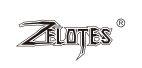  F-11三模无线鼠标    【中文说明书】制造商：深圳市掌握者电子科技有限公司包装内容（附件）                      鼠标 x1    接收器x1    说明书 x1     数据线*1兼容性                             使用接收器Windows ® 10 or later / 或更高版本，Windows ® 8,Windows ® 7macOS 10.10 or later / 或更高版本Chrome OS TMlinux Kernel 2.6Bluetooth ® low energy technology / 蓝牙TM无线技术Windows ® 10 or later / 或更高版本，Windows ® 8macOS 10.10 or later / 或更高版本Chrome OS TM,Android TM 5.0 or later / 或更高版本产品结构图示                          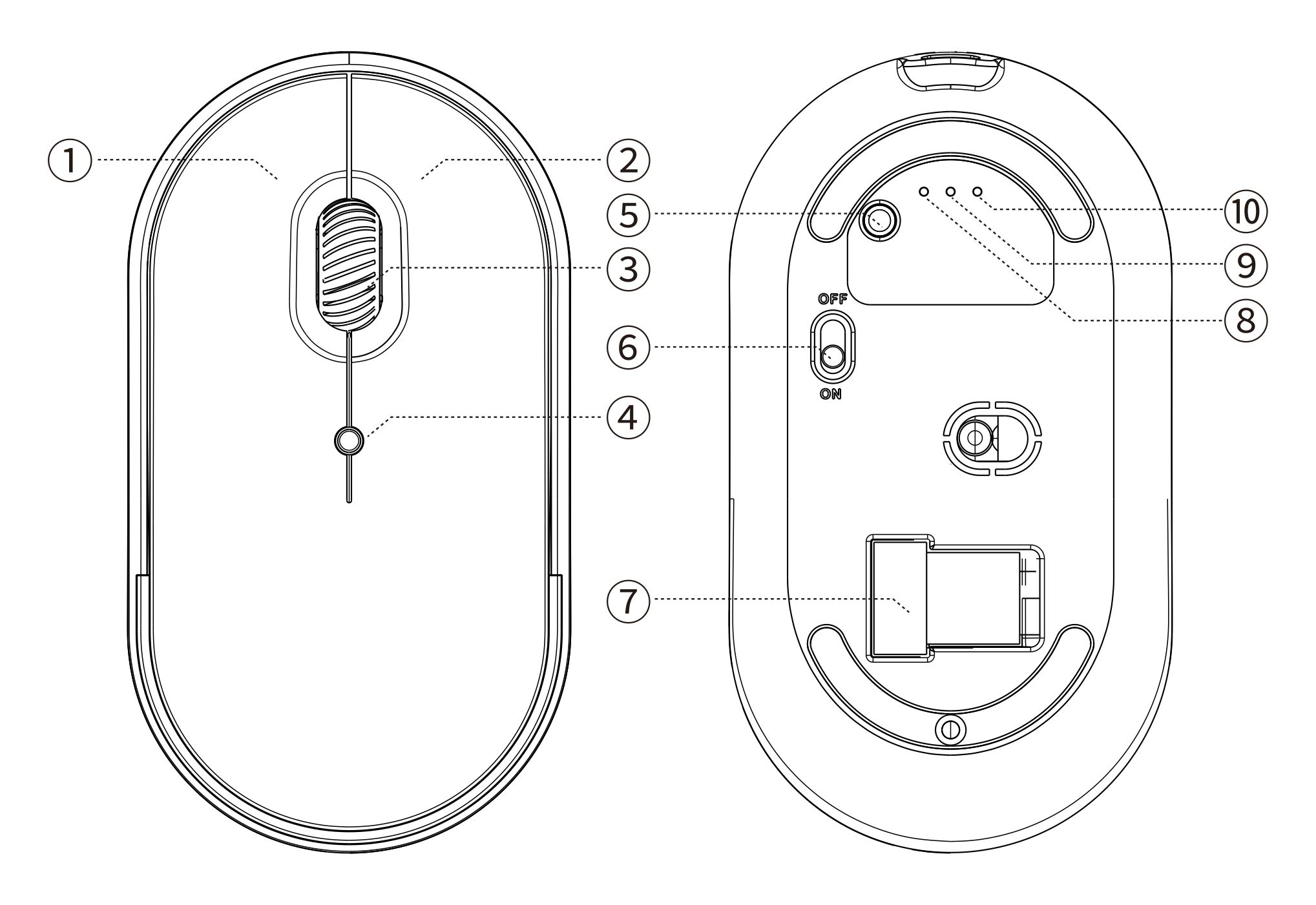 组件功能说明                ● ①左键    ②右键     ③中键    ④DPI调节键   ⑤模式切换键  ⑥电源开关    ⑦接收器   ⑧2.4GHz指示灯 ⑨蓝牙“1”指示灯 ⑩蓝牙“2”指示灯          规格参数                    按键数：5键循迹系统：光学频率：2405MHz-2476MHz有效距离：＞10m工作电压/电流：3.7V-3mA  按键寿命：300万次滚轮寿命：120万转产品尺寸：105x 58x23mm产品重量：60±5克解析度：1000-1600-2400DPI2.4GHz回报率：250Hz蓝牙回报率：90Hz【蓝牙模式】A.配对您的第一个设备。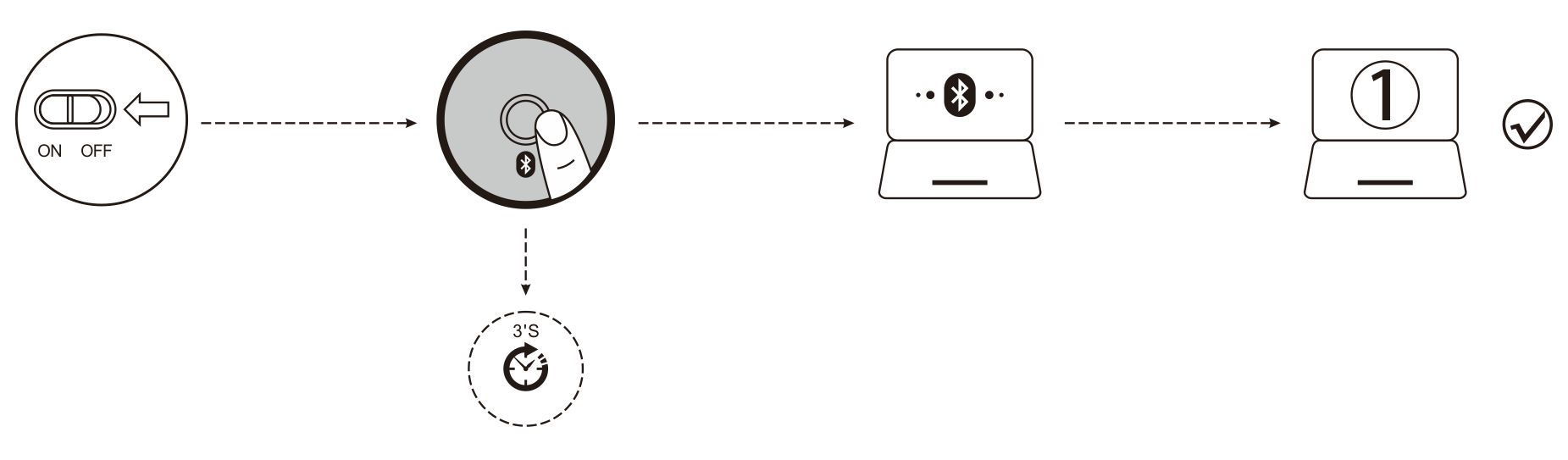 1.打开鼠标电源开关。2.长按蓝牙键3秒以上，蓝灯快闪，鼠标在2分钟内将处于可被搜索状态。在您的设备上完成蓝牙配对：Windows7和8：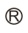 （1）点击“开始”，选择“控制面板”＞“添加设备”。（2）选择列表中的“BT 3.0 Mouse”或“BT 5.0 Mouse”，点击“下一步”。Windows10:（1）选择“开始”，依次选择“设置”＞“设备”＞“蓝牙”。（2）选择列表中的“BT 3.0 Mouse”或“BT 5.0 Mouse”，点击“配对”。B.配对您的第二个设备。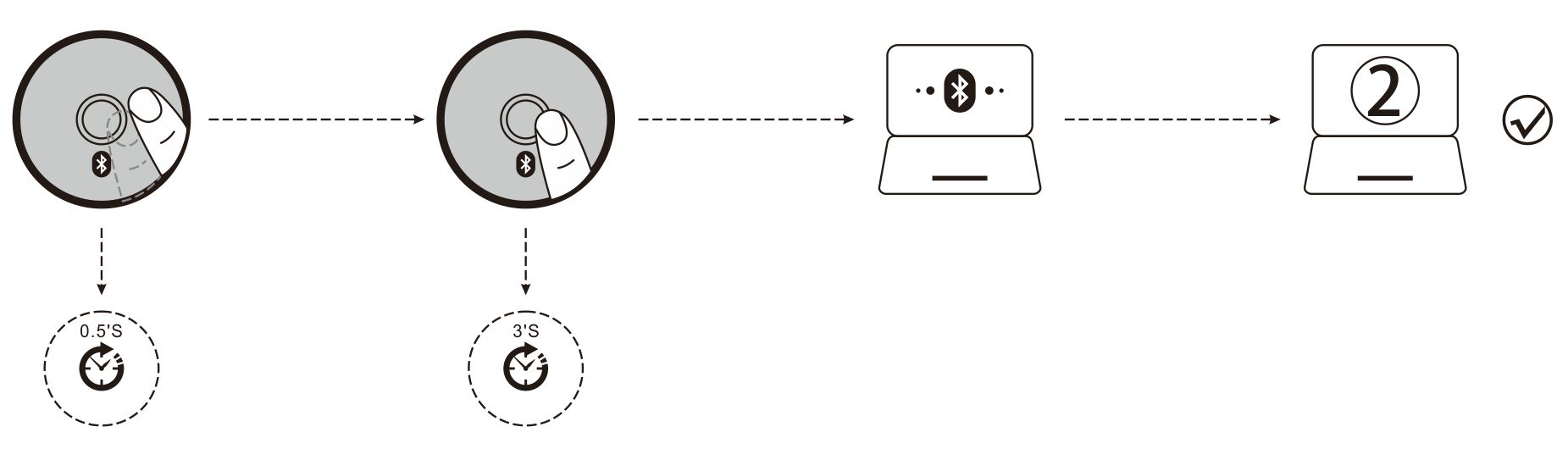 1.短按蓝牙键切换信道。2.按照“配对您的第一个设备”的步骤2、3完成连接。3.切换设备。短按蓝牙键，可在最多3台配对设备之间循环切换（通过蓝牙最多连接2台设备，通过2.4GHz接收器连接1台设备）。状态指示灯拿起鼠标时，打开底部“ON”开关，可通过3个不同的指示灯常亮2秒来判断当前连接的是哪台设备。低电提示:当你使用鼠标时，滚轮处的红灯会每隔1秒快速闪烁1次。充电提示：充电时滚轮处亮红灯，充满电红灯熄灭。鼠标无反应怎么办?           1.请用数据线对鼠标进行充电。2.请把接收器更换一个USB接口试一下。3.确保鼠标底部的电源开关已经打到“ON”位置。4.重新启动电脑试试。5.鼠标电源开启状态下同时按下左中右3个按键，再将接收器插入电脑，等待5秒后同时松开按键，重新对码成功。（对码时鼠标与接收器距离在30CM以内）6.如果以上操作不成功，请邮件至 E-mail：it@zelotes.cn申请技术帮助。（注：本手册所引用的图案仅做为功能说明用途，购买产品请参照实物！）